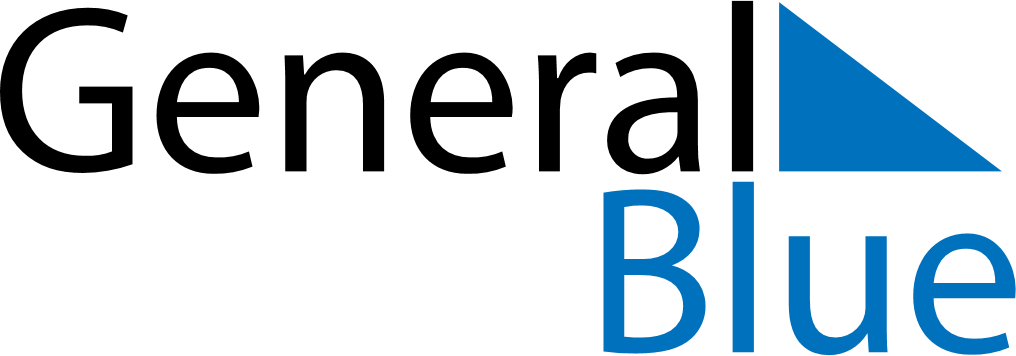 May 2029May 2029May 2029SomaliaSomaliaSundayMondayTuesdayWednesdayThursdayFridaySaturday12345Labour Day67891011121314151617181920212223242526Day of Ashura2728293031